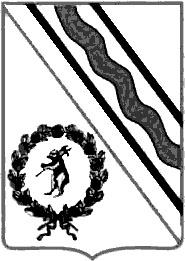 Администрация Тутаевского муниципального районаПОСТАНОВЛЕНИЕот 16.03.2023 №181-пг. ТутаевО внесении изменений в постановлениеАдминистрации ТМР от 09.03.2022 № 184-п«Об утверждении перечня предприятий  и  организаций, на  которых  отбываютнаказания лица, осужденные  к исправительным  и обязательным  работам»	В  соответствии  с  частью  1  статьи  25, частью  1  статьи  39 Уголовно-исполнительного  кодекса  Российской  Федерации, статьями  49 и 50  Уголовного  кодекса  Российской  Федерации, Уставом Тутаевского муниципального района, Уставом городского поселения Тутаев, на основании письма Тутаевского межмуниципального филиала ФКУ УИИ УФСИН России по Ярославской области от 28.02.2023 №  78/ТО/20/7-760 о согласовании в предоставлении 1 рабочего места у ИП Пахомова А.А. Администрация Тутаевского муниципального районаПОСТАНОВЛЯЕТ:1. Приложение 1 «Перечень предприятий и организаций, на которых отбывают наказание лица, осужденные к исправительным работам», утвержденное постановлением Администрации Тутаевского муниципального района Ярославской области от  09.03.2022  №184-п «Об утверждении перечня  предприятий  и  организаций, на   которых  отбывают  наказания  лица, осужденные  к  исправительным  и  обязательным  работам»  дополнить пунктом 48 следующего содержания:2. Контроль за исполнением настоящего Постановления оставляю за собой.3. Опубликовать настоящее постановление в Тутаевской массовой муниципальной газете «Берега».4. Настоящее Постановление вступает в силу с момента его подписания.Временно исполняющий полномочия Главы Тутаевского муниципального  района                                       		О.В. Низова48.ИП Пахомов Андрей Александрович (ИП Пахомов А.А.)Адрес: Ярославская область, г. Тутаев, ул. Комсомольская, д.88 в, кв. 8, т. 8(48533)7-55-77